с.Новый Акатуй. Библио-пресс ,,Избиратель:Думай! Читай! Выбирай!" 	Мероприятие на базе комплексного центра социального обслуживания населения. Контингент: получатели  социальных услуг, обслуживающий персонал. Участники встречи ознакомились с брошюрой,, Конституция Российской Федерации",в частности с четвёртой главой ,,Президент Российской Федерации", его права и обязанности. Для размышления: информ досье .Политический портрет будущего Президента Российской Федерации" Знакомство со списком кандидатов в  президенты, их предвыборной программой. Библиотекарь  призвал слушателей принять участие в выборах, так как это просто возможность выразить своё мнение по важнейшим вопросам жизни страны, но и осознанная ответственность перед обществом за своё решение В заключении встречи был задан вопрос:,, Почему я иду на выборы?"Пришли к единому мнению: мы должны быть уверены: каким будет наша страна, край, село, наш комплексный центр.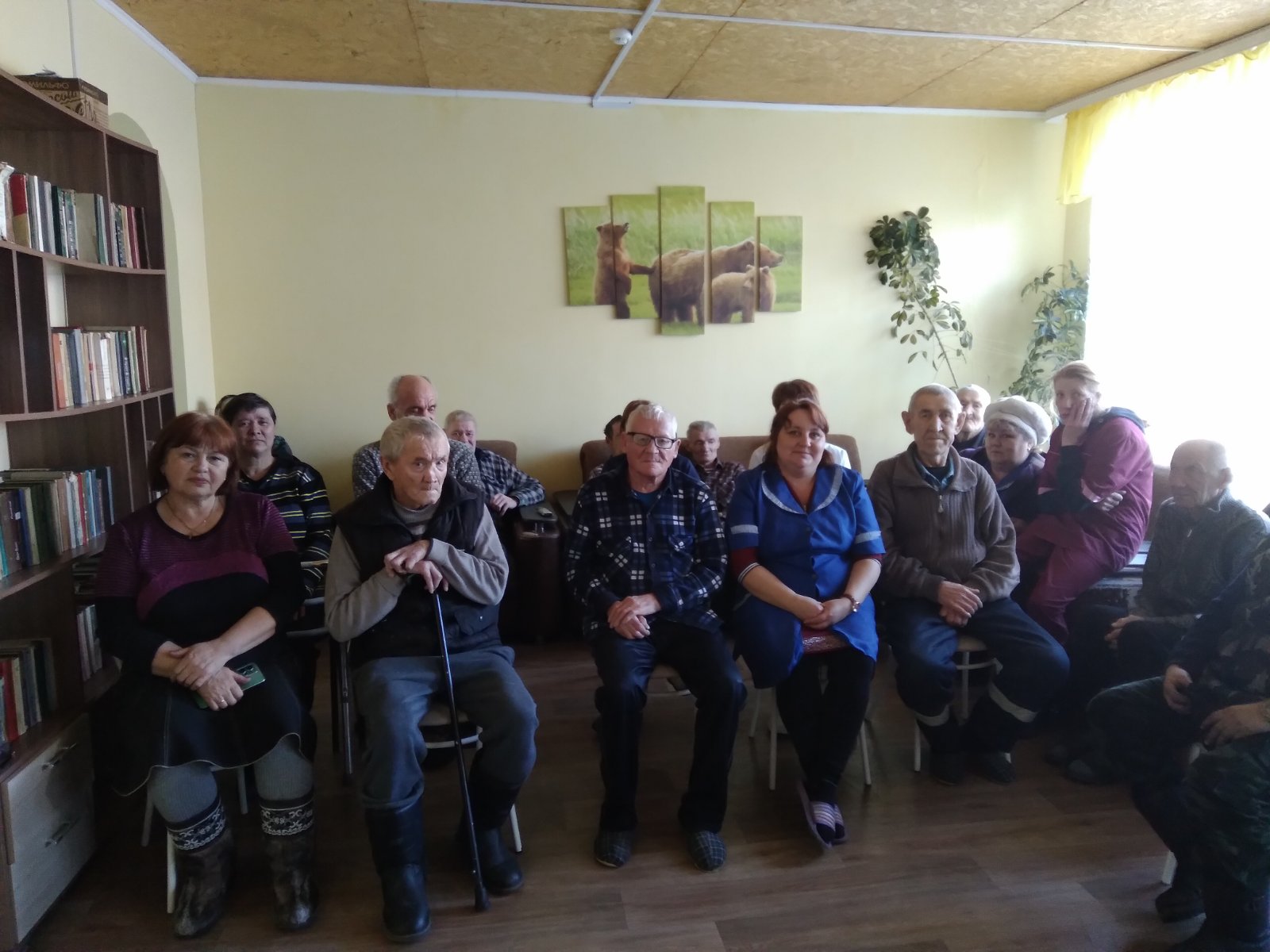 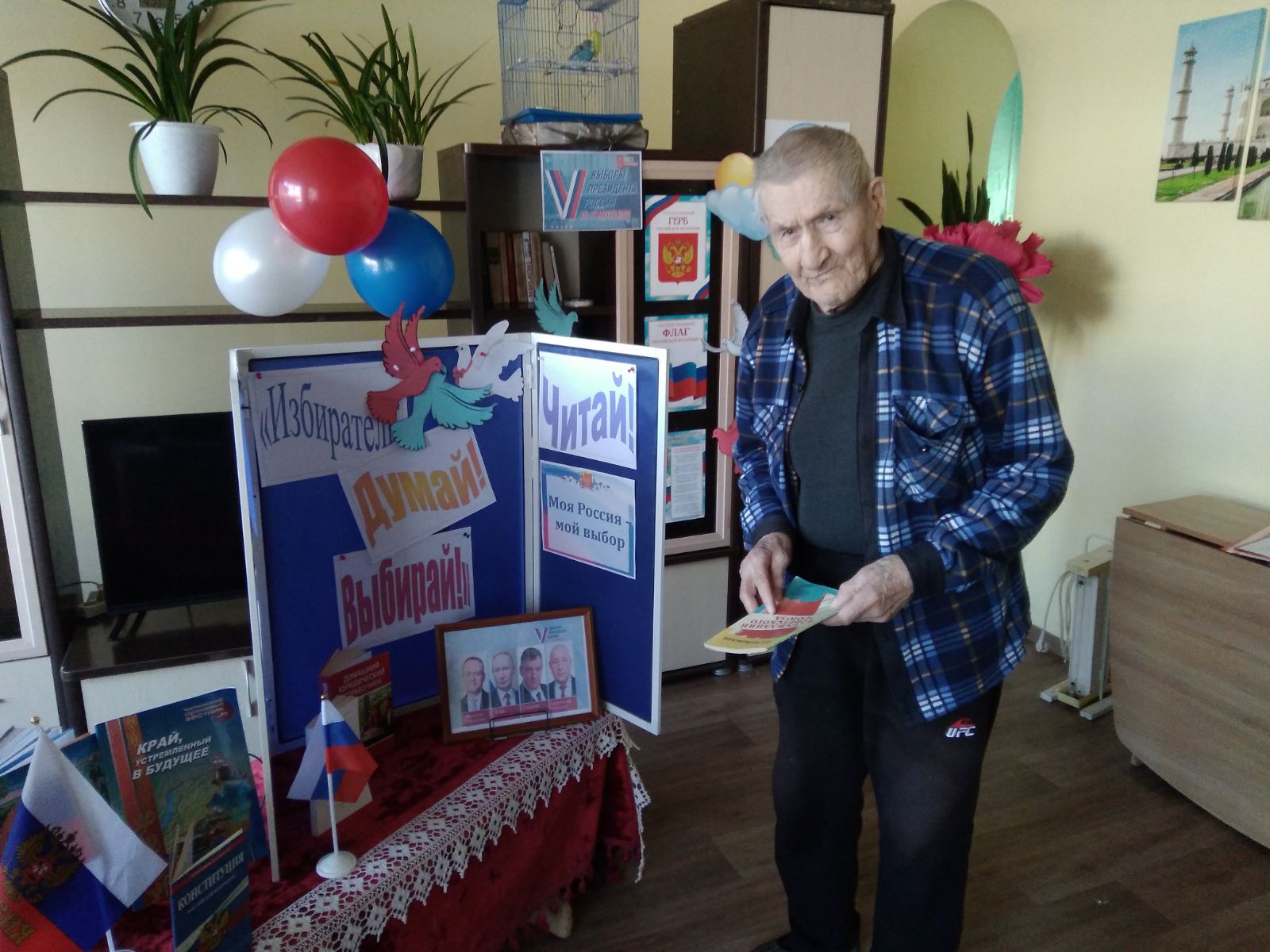 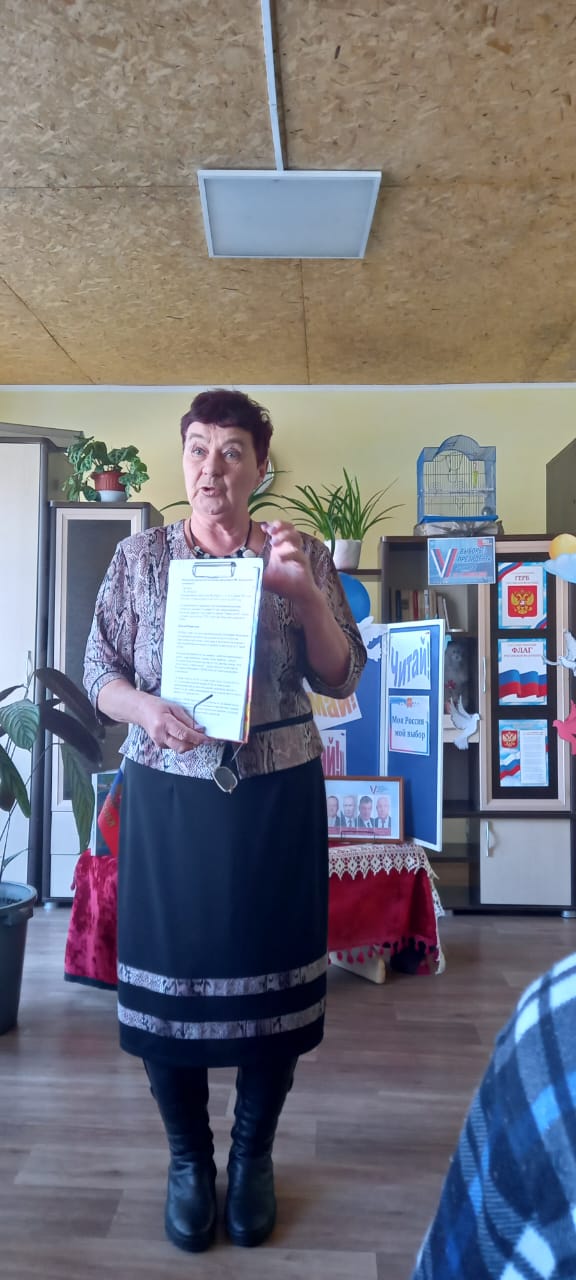 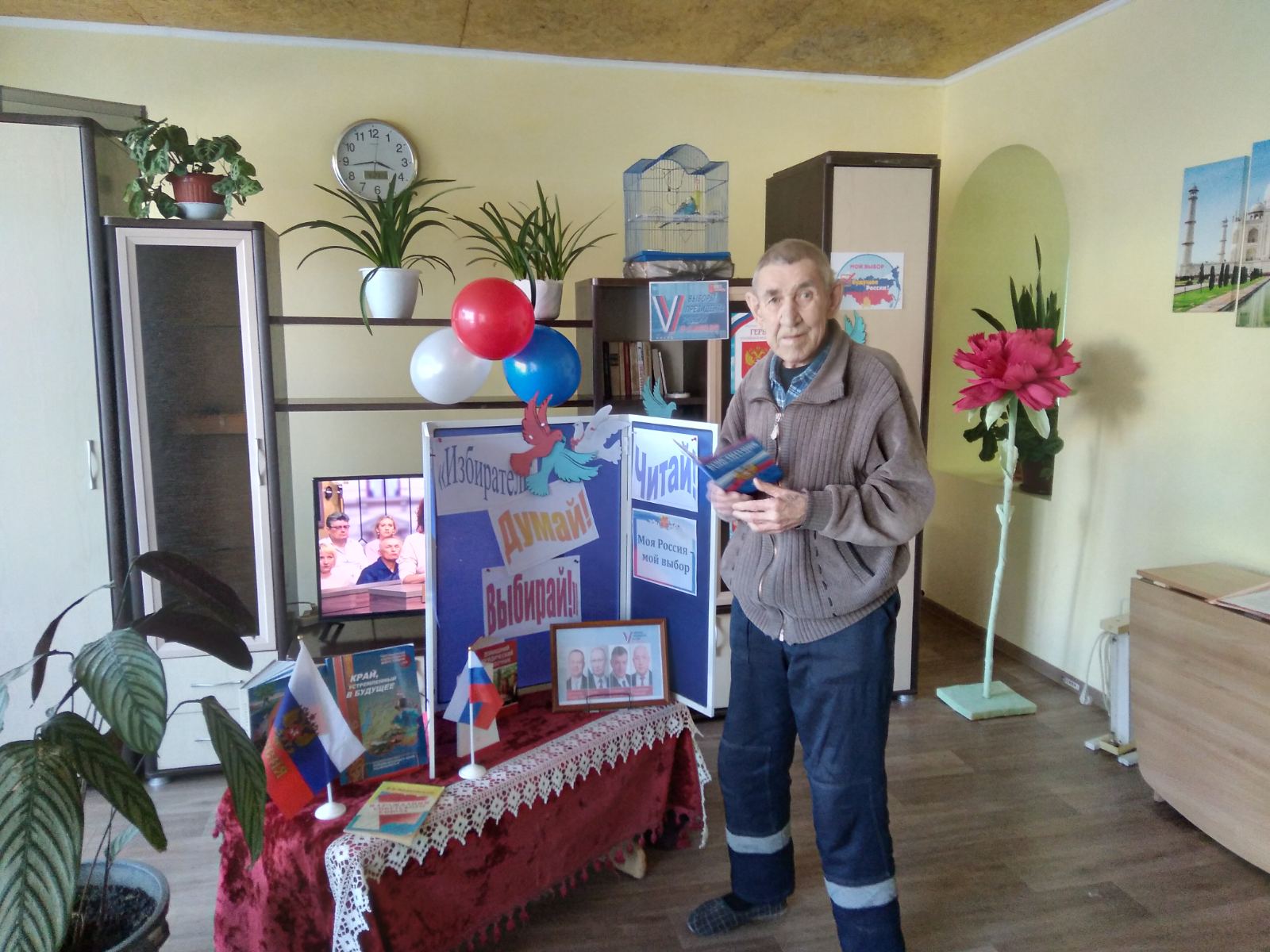 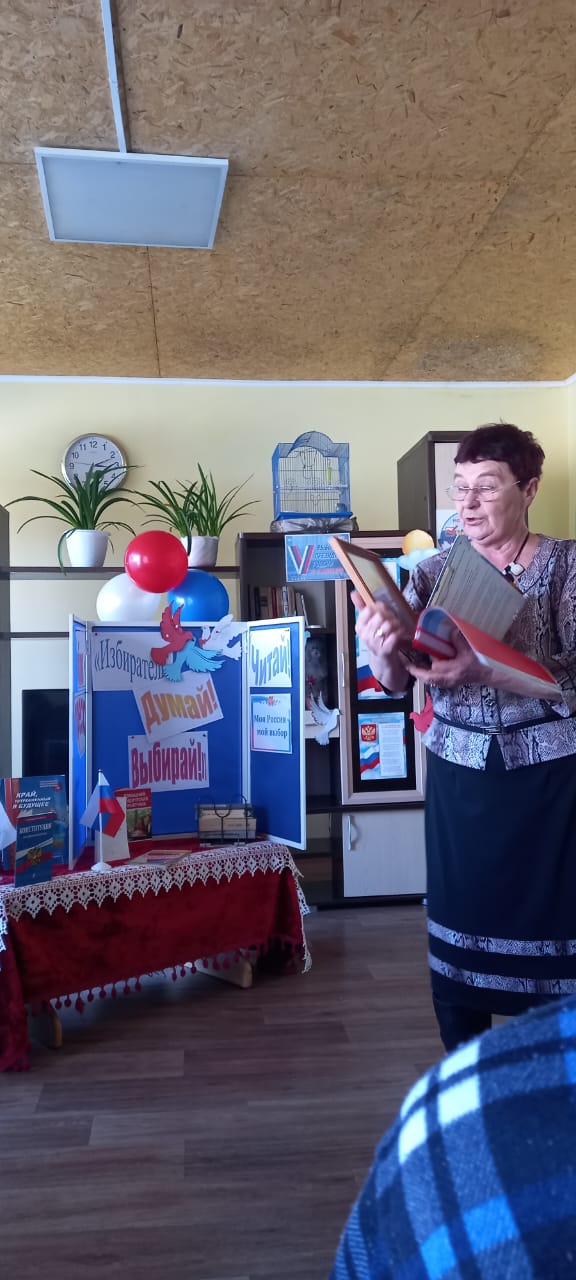 